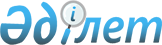 О внесении изменений и дополнений в постановление акимата района от 2 октября 2013 года № 347 "Об определении перечня должностей специалистов социального обеспечения, образования, культуры, работающих в сельской местности, имеющих право на повышенные не менее чем на двадцать пять процентов должностные оклады и тарифные ставки"Решение маслихата Аулиекольского района Костанайской области от 10 апреля 2014 года № 86. Зарегистрировано Департаментом юстиции Костанайской области 6 мая 2014 года № 4679

      В соответствии с пунктом 5 статьи 1 Закона Республики Казахстан от 17 января 2014 года "О внесении изменений и дополнений в некоторые законодательные акты Республики Казахстан по вопросам агропромышленного комплекса", акимат Аулиекольского района ПОСТАНОВЛЯЕТ:



      1. Внести в постановление акимата района от 2 октября 2013 года №347 "Об определении перечня должностей специалистов социального обеспечения, образования, культуры, работающих в сельской местности, имеющих право на повышенные не менее чем на двадцать пять процентов должностные оклады и тарифные ставки" (зарегистрировано в Реестре государственной регистрации нормативных правовых актов под №4268, опубликовано 31 октября 2013 года в газете "Әулиекөл") следующие изменения и дополнения:



      1) заголовок указанного постановления изложить в новой редакции:

      "Об определении перечня должностей специалистов в области социального обеспечения, образования, культуры, ветеринарии, являющихся гражданскими служащими и работающих в сельской местности, имеющих право на повышенные не менее чем на двадцать пять процентов должностные оклады и тарифные ставки";



      2) пункт 1 указанного постановления изложить в новой редакции:

      "1.сОпределить перечень должностей специалистов в области социального обеспечения, образования, культуры, ветеринарии, являющихся гражданскими служащими и работающих в сельской местности, имеющих право на повышенные не менее чем на двадцать пять процентов должностные оклады и тарифные ставки за счет средств районного бюджета, согласно приложению к настоящему постановлению.";



      3) в приложении заголовок изложить в новой редакции:

      "Перечень должностей специалистов в области социального обеспечения, образования, культуры, ветеринарии, являющихся гражданскими служащими и работающих в сельской местности, имеющих право на повышенные не менее чем на двадцать пять процентов должностные оклады и тарифные ставки, за счет средств районного бюджета";



      дополнить пунктами 34, 35 следующего содержания:

      "34. ветеринарный врач;

      35. ветеринарный фельдшер.".



      2. Контроль за исполнением постановления возложить на заместителя акима района Нугманову Р.С.



      3. Настоящее постановление вводится в действие по истечении десяти календарных дней после дня его первого официального опубликования.      Аким района                                А. Балгарин      СОГЛАСОВАНО:      Секретарь Аулиекольского

      районного маслихата

      ________ Бондаренко А. И.
					© 2012. РГП на ПХВ «Институт законодательства и правовой информации Республики Казахстан» Министерства юстиции Республики Казахстан
				